Αφιέρωμα στη ζωή και το έργο του ορειβάτη Κώστα ΤσιβελέκαΟ Δήμος Λαμιέων και ο Ελληνικός Ορειβατικός Σύλλογος Λαμίας συνδιοργανώνουν ένα «Αφιέρωμα στη ζωή και το έργο του ορειβάτη Κώστα Τσιβελέκα» με αφορμή τη συμπλήρωση των δύο χρόνων απουσίας του, που θα πραγματοποιηθεί το Σάββατο 13 Απριλίου 2019 και ώρα 7:00 μ.μ. στο Πολιτιστικό Κέντρο του Δήμου Λαμιέων, που βρίσκεται στην οδό Λεωνίδου 9-11. Για το ορειβατικό, κοινωνικό και συγγραφικό έργο και δράση του Κώστα Τσιβελέκα θα μιλήσουν ο Ιωάννης Σχίζας, ο Κωνσταντίνος Αποστολόπουλος και ο Βασίλειος Στουρνάρας, κείμενα θα διαβάσει ο Γιώργος Αναγνώστου, ενώ η μουσική επιμέλεια είναι του Κώστα Νέλλα. Παράλληλα, στον ίδιο χώρο, θα φιλοξενηθεί έκθεση φωτογραφίας του Γιώργου Παπαγεωργίου.Η είσοδος θα είναι ελεύθερη για το κοινό.Από το Γραφείο Τύπου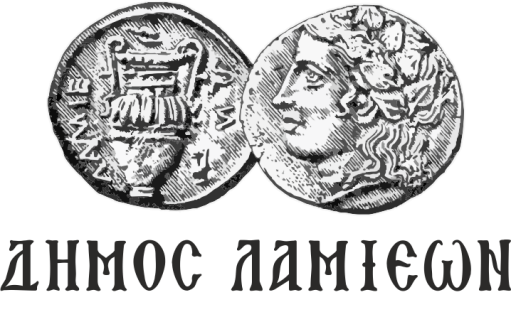 ΠΡΟΣ: ΜΜΕΔΗΜΟΣ ΛΑΜΙΕΩΝΓραφείο Τύπου& Επικοινωνίας                                    Λαμία, 10/4/2019